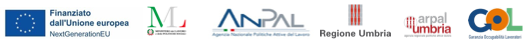 ALLEGATO EGARANZIA OCCUPABILITA’ DEI LAVORATORI - GOL - REGIONE UMBRIADOMANDA DI RIMBORSO PER LE ATTIVITA’ SVOLTE NELL’AMBITO DEL PERCORSO 1Cod. CUP__________ARPAL UMBRIAVia Palermo, 86/A06126 - PerugiaDenominazione soggetto realizzatore :Io sottoscritto/a nato/a a                                                                          il e residente a                                 in Via                                                                 n.           CAP tel.                                          C.F. in qualità di (rappresentante legale/altro soggetto con potere di firma)CHIEDOIl riconoscimento del seguente importo per i seguenti servizi erogati:Consapevole, in caso di dichiarazioni mendaci, della responsabilità penale ex art. 76 del DPR 445/2000, nonché della decadenza dal contributo concesso ex art. 75 DPR 445/2000DICHIARO- che l’importo richiesto è riferito ai seguenti servizi al lavoro:C.F. beneficiario  ……………………………………  codice univoco identificativo rilasciato da MY ANPAL al Patto di Servizio   ………………………………. □ Assessment: importo: [€ 35,70] × [1 ora]=		tot. €___________□ Orientamento specialistico LEP E: importo: [€ 37,30] × [ore erogate]=		tot. €___________□ Accompagnamento al lavoro LEP F1: importo: [€ 37,30] × [ore erogate]=	tot. €___________□ Incontro domanda/offerta LEP F3 - tot. €___________  (al netto dell’importo del servizio di accompagnamento  di cui sopra)Totale complessivo€__________________Dichiara inoltredi essere consapevole che i documenti comprovanti l’erogazione dei servizi possono essere richiesti da ARPAL Umbria in qualunque momento;di non aver percepito altri finanziamenti pubblici per l’erogazione dei servizi di cui avanza la presente nota di rimborso.di non aver percepito dai beneficiari e dalle imprese che hanno proceduto all’assunzione alcuna forma di compenso per le attività erogate.l'insussistenza di situazioni, anche potenziali, di conflitto di interesse, ai sensi della normativa vigente, con ARPAL Umbria in qualità di Amministrazione Attuatrice del Programma GOL attuativo del PNRR.che il totale riportato nella presente richiesta di rimborso per i servizi al lavoro erogati, costituisce parte dell’importo complessivo richiesto con la relativa nota di  rimborso   N° …………………... del ……………………Allega:copia del Patto si Servizioin caso di servizio di Orientamento specialistico copia del registro comprovante l’attività svolta; in caso di servizio di Accompagnamento al lavoro copia del registro comprovante l’attività svolta;in caso di servizio di Incontro domanda/offerta di lavoro:copia dell’informativa all’azienda in merito al finanziamento delle attività svolte dal soggetto esecutore nell’ambito del servizio; copia del contratto di lavoro, nel caso in cui la CO non dia evidenza del dato relativo alle ore settimanali medie;copia Assegno GOL.Luogo e data ________________________________FIRMATipologia contrattuale: _____________________________Codice CO:    data inizio contratto ____/____/______data fine contratto____/____/______Datore di lavoro - Codice Fiscale/Partita IVA:Azienda utilizzatrice - Codice Fiscale/Partita IVA: